What to do today1. Poem timeGo back to https://www.youtube.com/watch?v=WDSeC-mOYaE and listen again to some of the Superhero ABC.Look at the page showing the superhero Laughing Lass.Who is the enemy she saves the world from?Repeat for Mr Quick, Rain Man and Volcano: who are their enemies? Do you know the names of any other superheroes’ special enemies? (Lex Luthor for Superman, the Green Goblin for Spider Man, etc.)2. Describing super-villainsLet’s revise what we learned yesterday about describing superpowers using -ing words.   Use Thinking about Action Words to remind yourself.  Scroll down to the Super-Villains: The Joker for Batman’s big enemy.Read the powerful words used to describe the Joker, his clothes and where he is based.Can you suggest some other words to describe him?3. Invent a super-villainYesterday you created a superhero. Today you are going to invent their super-villain enemy!Use the Super-Villain ID form to capture all your good ideas.Remember to use really powerful vocabulary to describe them.Now try this Fun-Time ExtraDraw or paint your super-villain. Add their name. Make sure you remember the capital letter(s)!Thinking about action wordsWrite an -ing word for each baddie animal superhero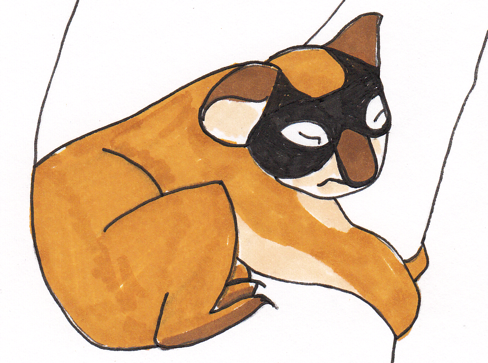 This baddie superhero climbs.Her superpower is…_____________________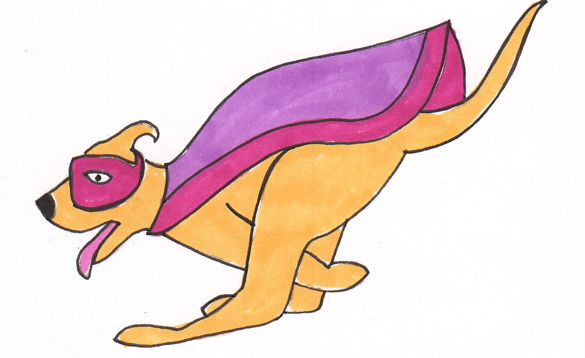 This baddie superhero chases.His superpower is…_____________________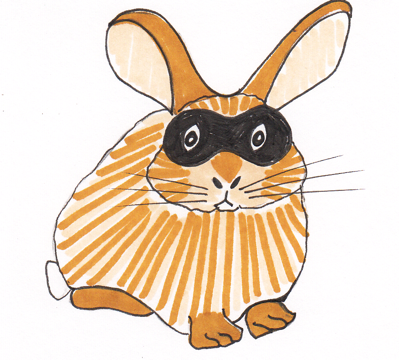 This baddie superhero spies.Her superpower is…_____________________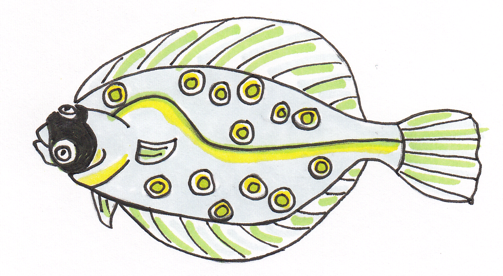 This baddie superhero swims.Her superpower is…_______________________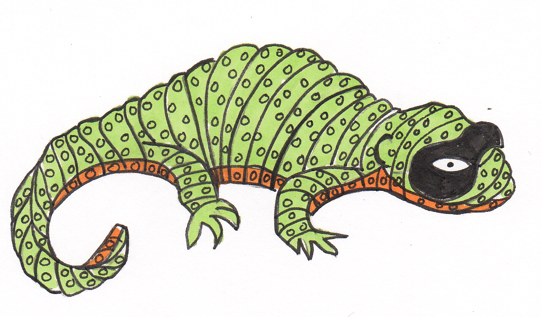 The superhero creeps.His superpower is…_____________________Name:Costume and equipment:Origin. How they became a superhero:Home or Base:Special powers, skills or abilities:Name:The JokerCostume and tools:Bright white face paint with thick red lipstick.Loud colourful clothes and big joke shoes.Laughing gas and itching powder. Loads of terrible jokes!Origin. How they became a superhero:The Joker fell into a horrible vat of strong, burning chemicals and his face became like a sad clown’s face. Home or Base:A dark, creepy lair hidden away under the docks near the old river.Special powers, skills or abilities:Telling awful jokes to stop people concentrating so he can steal things.Spraying eye-watering laughing gas in people’s faces so they can’t see what’s happening.Putting dreadful itching powder in their clothes to make them scratch.